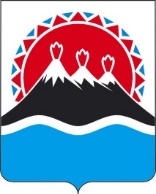 РЕГИОНАЛЬНАЯ СЛУЖБАПО ТАРИФАМ И ЦЕНАМ КАМЧАТСКОГО КРАЯПОСТАНОВЛЕНИЕО внесении изменений в постановление Региональной службы по тарифам и ценам Камчатского края от 29.11.2019 № 271 «Об утверждении тарифов на захоронение твердых коммунальных отходов ОАО «Елизовское многоотраслевое коммунальное хозяйство» на 2020-2024 годы»В соответствии с Федеральным законом Российской Федерации от 24.06.1998 № 89-ФЗ «Об отходах производства и потребления», постановлениями Правительства Российской Федерации  от 16.05.2016 № 424 «Об утверждении порядка разработки, согласования, утверждения и корректировки инвестиционных и производственных программ в области обращения с твердыми коммунальными отходами, в том числе порядка определения плановых и фактических значений показателей эффективности объектов, используемых для обработки, обезвреживания и захоронения твердых коммунальных отходов», от 30.05.2016 № 484 «О ценообразовании в области обращения с твердыми коммунальными отходами», приказом ФАС России от 21.11.2016 № 1638/16 «Об утверждении Методических указаний по расчету регулируемых тарифов в области обращения с твердыми коммунальными отходами», постановлением Правительства Камчатского края от 07.04.2023 № 204-П «Об утверждении Положения о Региональной службе по тарифам и ценам Камчатского края», протоколом Правления Региональной службы по тарифам и ценам Камчатского края от хх.06.2024 № хх, в целях приведения в соответствие с законодательством Российской ФедерацииПОСТАНОВЛЯЮ:1. Внести в постановление Региональной службы по тарифам и ценам Камчатского края от 29.11.2019 № 271 «Об утверждении тарифов на захоронение твердых коммунальных отходов ОАО «Елизовское многоотраслевое коммунальное хозяйство» на 2020-2024 годы» следующие изменения:в наименовании, по тексту и приложениях перед словом «тарифов» добавить «предельных»;приложение 1 изложить в редакции согласно приложению 1 к настоящему постановлению.2. Настоящее постановление вступает в силу после дня его официального опубликования.Приложение 1к постановлению Региональной службыпо тарифам и ценам Камчатского края от ХХ.06.2024 № ХХ«Приложение 1к постановлению Региональной службы по тарифам и ценам Камчатского краяот 29.11.2019 № 271Производственная программа ОАО «Елизовское многоотраслевое коммунальное хозяйство» в сфере обращения с твердыми коммунальными отходами на 2020-2024 годыРаздел 1. Паспорт производственной программыРаздел 2. Перечень мероприятий производственной программыРаздел 3. Планируемый объем (масса) обрабатываемых и захораниваемых твердых коммунальных отходовРаздел 4. Объем финансовых потребностей, необходимых для реализации производственной программы *расчитано для тарифа в тоннахРаздел 5. График реализации мероприятий производственной программы Раздел 6. Плановые и фактические значения показателей эффективности объектов, используемых для захоронения и обработки твердых коммунальных отходовРаздел 7. Отчет об исполнении производственной программы за истекший период регулирования (за истекший год долгосрочного периода) размещен на сайте Региональной службы по тарифам и ценам Камчатского края в разделе «Текущая деятельность/Производственные программы» https://www.kamgov.ru/sltarif/current_activities/proizvodstvennye-programmy».[Дата регистрации] № [Номер документа]г. Петропавловск-КамчатскийРуководитель[горизонтальный штамп подписи 1]М.В.ЛопатниковаНаименование регулируемой организации, её местонахождение и контакты ответственных лицОАО «Елизовское многоотраслевое коммунальное хозяйство», 684000, Камчатский край, г. Елизово,ул. Завойко, 21-А.Генеральный директор - Мухин Александр Владимирович8 (415-31) 6-22-02Наименование органа регулирования, его местонахождение и контакты ответственных лицРегиональная служба по тарифам и ценам Камчатского края,683003, г. Петропавловск-Камчатский, ул. Ленинградская, 118,Руководитель – Лопатникова Марина Викторовна,8 (4152) 428381Период реализации производственной программы2021-2025 годыN  
п/пНаименование 
мероприятияСрок реализации мероприятийФинансовые  потребности 
на реализацию
мероприятий, тыс. руб.N  
п/пНаименование 
мероприятияСрок реализации мероприятийФинансовые  потребности 
на реализацию
мероприятий, тыс. руб.1.Текущая эксплуатация объектов захоронения твердых коммунальных отходовТекущая эксплуатация объектов захоронения твердых коммунальных отходовТекущая эксплуатация объектов захоронения твердых коммунальных отходов----2.Текущий и (или) капитальный ремонт объектов, используемых для захоронения твердых коммунальных отходовТекущий и (или) капитальный ремонт объектов, используемых для захоронения твердых коммунальных отходовТекущий и (или) капитальный ремонт объектов, используемых для захоронения твердых коммунальных отходов----N  
п/пПоказатели           
производственнойпрограммы2020 год2020 год2021 год2021 год2022 год2022 год2023 год2023 год2024 год2024 годN  
п/пПоказатели           
производственнойпрограммытыс. м3тыс.тоннтыс. м3тыс.тоннтыс. м3тыс.тоннтыс. м3тыс.тоннтыс. м3тыс.тонн1. Объем (масса) твердых коммунальных отходов                  155,1031,02200,0040,00241,3828,00241,3828,00241,3828,001.1в пределах норматива по накоплению155,1031,02200,0040,00241,3828,00241,3828,00241,3828,001.2сверх норматива по накоплению----------2.По видам твердых коммунальных отходов155,1031,02200,0040,00241,3828,00241,3828,00241,3828,002.1сортированные50,2710,05200,0040,00241,3828,00241,3828,00241,3828,002.2несортированные104,8320,97--------N  
п/пПоказателиГодтыс. руб.1.Необходимая валовая выручка2020 год18408,242.Необходимая валовая выручка2021 год60599,683.Необходимая валовая выручка *2022 год45654,044.Необходимая валовая выручка *2023 год54862,975.Необходимая валовая выручка *2024 год52193,01Nп/пНаименование мероприятияГодСрок выполнения мероприятий производственной программы (тыс. руб.)Срок выполнения мероприятий производственной программы (тыс. руб.)Срок выполнения мероприятий производственной программы (тыс. руб.)Срок выполнения мероприятий производственной программы (тыс. руб.)Nп/пНаименование мероприятияГод1 квартал2 квартал3 квартал4 квартал.1.Текущая эксплуатация объектов захоронения твердых коммунальных отходов2020 год----1.Текущая эксплуатация объектов захоронения твердых коммунальных отходов2021 год----1.Текущая эксплуатация объектов захоронения твердых коммунальных отходов2022 год----1.Текущая эксплуатация объектов захоронения твердых коммунальных отходов2023 год----1.Текущая эксплуатация объектов захоронения твердых коммунальных отходов2024 год----2.Текущий и (или) капитальный ремонт объектов, используемых для захоронения твердых коммунальных отходов2020 год----2.Текущий и (или) капитальный ремонт объектов, используемых для захоронения твердых коммунальных отходов2021 год----2.Текущий и (или) капитальный ремонт объектов, используемых для захоронения твердых коммунальных отходов2022 год----2.Текущий и (или) капитальный ремонт объектов, используемых для захоронения твердых коммунальных отходов2023 год----2.Текущий и (или) капитальный ремонт объектов, используемых для захоронения твердых коммунальных отходов2024 год----N  
п/пНаименование показателя2020 год2021 год2022год2022год2023 год2024годN  
п/пНаименование показателяпланпланпланфактпланплан1Захоронение твердых коммунальных отходовЗахоронение твердых коммунальных отходовЗахоронение твердых коммунальных отходовЗахоронение твердых коммунальных отходовЗахоронение твердых коммунальных отходовЗахоронение твердых коммунальных отходовЗахоронение твердых коммунальных отходов1.1Доля проб подземных вод, почвы и воздуха, отобранных по результатам производственного экологического контроля, не соответствующих установленным требованиям, в общем объеме таких проб, % 0000001.2Количество возгораний твердых коммунальных отходов в расчете на единицу площади объекта, используемого для захоронения твердых коммунальных отходов, шт./га0000002Обработка твердых коммунальных отходовОбработка твердых коммунальных отходовОбработка твердых коммунальных отходовОбработка твердых коммунальных отходовОбработка твердых коммунальных отходовОбработка твердых коммунальных отходовОбработка твердых коммунальных отходов2.1Доля твердых коммунальных отходов, направляемых на утилизацию, в массе твердых коммунальных отходов, принятых на обработку,%36,236,236,2-36,236,2